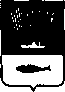 АДМИНИСТРАЦИЯ ГОРОДА МУРМАНСКАПОСТАНОВЛЕНИЕ___________                                                                                                                  № ___О внесении изменений в постановление администрации города Мурманска от 30.05.2012 № 1160 «Об оказании поддержки социально ориентированным некоммерческим организациям в муниципальном образовании город Мурманск» (в ред. постановлений от 22.07.2013 № 1858, от 23.03.2015 № 767, от 08.08.2016 № 2415, от 05.04.2017 № 935)На основании статьи 78.1 Бюджетного кодекса Российской Федерации, Федерального закона от 06.10.2003 № 131-ФЗ «Об общих принципах организации местного самоуправления в Российской Федерации», Федерального закона от 12.01.1996 № 7-ФЗ «О некоммерческих организациях», постановления Правительства Российской Федерации от 07.05.2017 № 541 «Об общих требованиях к нормативным правовым актам, муниципальным правовым актам, регулирующим предоставление субсидий некоммерческим организациям, не являющимся государственными (муниципальными) учреждениями», Устава муниципального образования город Мурманск, решения Совета депутатов города Мурманска от 26.04.2012 № 48-644 «О Положении об оказании поддержки социально ориентированным некоммерческим организациям в муниципальном образовании город Мурманск» и в целях поддержки деятельности социально ориентированных некоммерческих организаций города Мурманска п о с т а н о в л я ю: Внести в приложение № 1 к постановлению администрации города Мурманска от 30.05.2012 № 1160 «Об оказании поддержки социально ориентированным некоммерческим организациям в муниципальном образовании город Мурманск» (в ред. постановлений от 22.07.2013 № 1858, 
от 23.03.2015 № 767, от 08.08.2016 № 2415, от 05.04.2017 № 935) следующие изменения: В втором абзаце пункта 2.1 раздела 2 слово «Соглашение);» заменить словом «Соглашение).».В пункте 2.1 раздела 2 исключить третий абзац.Пункт 2.6 раздела 2 изложить в новой редакции: «2.6. Настоящим Порядком устанавливаются требования, которым должны соответствовать на первое число месяца, предшествующего месяцу, в котором планируется заключение Соглашения, Получатель субсидии не должен находиться в процессе реорганизации, ликвидации, банкротства.».Пункт 2.8 раздела 2 изложить в новой редакции: «2.8. В течение 10 (десяти) рабочих дней с даты получения подписанного Получателем субсидии Соглашения Комитет направляет кассовый план выплат в управление финансов администрации города Мурманска для получения Субсидии на лицевой счет Комитета.Управление финансов администрации города Мурманска в течение 10 (десяти) рабочих дней с даты получения кассового плана выплат перечисляет Субсидию на лицевой счет Комитета, открытый в Управлении Федерального казначейства по Мурманской области.Комитет в течение 5 (пяти) рабочих дней с даты поступления средств на лицевой счет Комитета осуществляет платеж в размере 100% суммы Субсидии, указанной в Соглашении.». Пункт 2.11 раздела 2 изложить в новой редакции: «2.11. Не использованные в отчетном финансовом году остатки Субсидий могут быть использованы Получателем субсидии в текущем финансовом году при принятии Комитетом решения о наличии потребности в указанных средствах на основании ходатайства Получателя субсидии, которое предоставляется в Комитет одновременно с предоставлением отчетности в соответствии с пунктом 3.1 настоящего Порядка.Комитет принимает решение о наличии потребности и согласовывает его с управлением финансов администрации города Мурманска в сроки, указанные в пункте 4.1.1 настоящего Порядка.».Внести в приложение № 2 к постановлению администрации города Мурманска от 30.05.2012 № 1160 «Об оказании поддержки социально ориентированным некоммерческим организациям в муниципальном образовании город Мурманск» (в ред. постановлений от 22.07.2013 № 1858, 
от 23.03.2015 № 767, от 08.08.2016 № 2415, от 05.04.2017 № 935) следующие изменения: В абзаце пятом раздела 2 слово «банкротстве;» заменить словом «банкротстве.».В разделе 2 исключить шестой абзац.В пункте 3.2 раздела 3 исключить десятый абзац.Внести в приложение № 1 к Положению о проведении конкурса программ (проектов) социально ориентированных некоммерческих организаций следующие изменения: Пункт 9 заявки на участие в конкурсе программ (проектов) социально ориентированных некоммерческих организаций исключить.Пункт 10 заявки на участие в конкурсе программ (проектов) социально ориентированных некоммерческих организаций считать пунктом 9 соответственно.Отделу информационно-технического обеспечения и защиты информации администрации города Мурманска (Кузьмин А.Н.) разместить настоящее постановление на официальном сайте администрации города Мурманска в сети Интернет.Редакции газеты «Вечерний Мурманск» (Хабаров В.А.) опубликовать настоящее постановление.Настоящее постановление вступает в силу со дня официального опубликования.Контроль за выполнением настоящего постановления возложить на заместителя главы администрации города Мурманска Левченко Л.М.Глава администрации
города МурманскаА.И. Сысоев